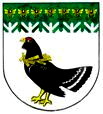 от 14 февраля 2023 года № 91Об утверждении Порядка изменения существенных условий контракта, в соответствии с частью 65.1 статьи 112 Федерального закона от 05.04.2013 № 44-ФЗ «О контрактной системе в сфере закупок товаров, работ, услуг для обеспечения государственных и муниципальных нужд», заключенных для муниципальных нужд Мари-Турекского муниципального районаВ соответствии с частью 65.1 статьи 112 Федерального закона от 5 апреля 2013 № 44-ФЗ «О контрактной системе в сфере закупок товаров, работ, услуг для обеспечения  государственных и муниципальных нужд» администрация Мари-Турекского муниципального района  постановляет:1. Установить возможность изменения существенных условий муниципальных контрактов (далее - контракт), заключенных в 2022 - 2023 годах для муниципальных нужд Мари-Турекского муниципального района, в случае возникновения, независящих от сторон контракта обстоятельств, влекущих невозможность его исполнения.2. Утвердить прилагаемый Порядок изменения существенных условий контракта, в соответствии с частью 65.1 статьи 112 Федерального закона от 05.04.2013 № 44-ФЗ «О контрактной системе в сфере закупок товаров, работ, услуг для обеспечения государственных и муниципальных нужд»,  заключенных для муниципальных нужд  Мари-Турекского муниципального района3. Настоящее постановление разместить на официальном сайте Мари -Турекского муниципального района в информационно -телекоммуникационной сети «Интернет».4. Контроль за исполнением настоящего возложить на заместителя главы администрации Мари-Турекского муниципального района Ложкину Л.А. Глава администрации     Мари-Турекскогомуниципального района						С.РешетовУТВЕРЖДЕНпостановлением администрацииМари-Турекского муниципального районаот 14 февраля 2023 № 91ПОРЯДОКизменения существенных условий контракта, в соответствии с частью 65.1 статьи 112 Федерального закона от 05.04.2013 № 44-ФЗ «О контрактной системе в сфере закупок товаров, работ, услуг для обеспечения государственных и муниципальных нужд»,  заключенных для муниципальных нужд  Мари-Турекского муниципального района Настоящий Порядок изменения существенных условий  контракта, в соответствии с частью 65.1 статьи 112 Федерального закона от 05.04.2013 № 44-ФЗ «О контрактной системе в сфере закупок товаров, работ, услуг для обеспечения государственных и муниципальных нужд», заключенных для муниципальных нужд Мари-Турекского муниципального района (далее - Порядок), разработан в соответствии с частью 65.1 статьи 112 Федерального закона от 05.04.2013 № 44-ФЗ «О контрактной системе в сфере закупок товаров, работ, услуг для обеспечения государственных и муниципальных нужд» (далее - Закон № 44-ФЗ) в целях обоснования и применения на территории Мари-Турекского муниципального района правил изменения существенных условий муниципальных контрактов, заключенных в соответствии с Законом № 44-ФЗ до 1 января 2024 года (далее - контракты) муниципальными заказчиками Мари-Турекского муниципального района, бюджетными (автономными) учреждениями, муниципальными унитарными предприятиями) (далее - заказчики), если при исполнении таких контрактов возникли не зависящие от сторон контракта обстоятельства, влекущие невозможность их исполнения.Подготовка предложений по изменению существенных условий контракта для принятия решения, предусмотренные частью 65.1 статьи 112 Закона № 44-ФЗ, осуществляется при невозможности применения случаев, предусмотренных частью 1 статьи 95 Закона № 44-ФЗ.Существенными признаются следующие условия контракта:а) изменение (продление) срока исполнения контракта, включая контракт, срок исполнения которого в соответствии с положениями Закона №44-ФЗ ранее изменялся;б) изменение объема и (или) видов выполняемых работ по контракту, спецификации и типов оборудования;в) изменения, связанные с заменой строительных ресурсов на аналогичные строительные ресурсы, в том числе в связи с внесением изменений в проектную документацию;г) изменение отдельных этапов исполнения контракта, в том числе наименования, состава, объемов и видов работ, цены отдельного этапа исполнения контракта;д) установление условия о выплате аванса или об изменении установленного размера аванса;е) изменение порядка приемки и оплаты отдельного этапа исполнения контракта, результатов выполненных работ;ж) изменение (увеличение) цены контракта без изменения объема и (или) видов выполняемых работ в связи с увеличением цен на строительные ресурсы в порядке, установленном постановлением Правительства Российской Федерации от 9 августа 2021 г. № 1315 «О внесении изменений в некоторые акты Правительства Российской Федерации».4. В соответствии с частью 65.1 статьи 112 Закона № 44-ФЗ допускается заключение дополнительного соглашения об изменении существенных условий муниципального контракта (далее – контракт) при совокупности следующих условий: 1) контракт заключен до 1 января 2024 года;2) обязательства по контракту на дату заключения соглашения об изменении его условий не исполнены;3) при исполнении контракта возникли независящие от сторон контракта обстоятельства, влекущие невозможность его исполнения;4) соблюдение положений частей 1.3-1.6 статьи 95 Закона № 44-ФЗ;5) предоставление поставщиком (подрядчиком, исполнителем) (далее - поставщик) в соответствии с Законом № 44-ФЗ обеспечения исполнения контракта, если изменение существенных условий влечет возникновение новых обязательств поставщика, не обеспеченных ранее предоставленным обеспечением исполнения контракта, и требование обеспечения исполнения контракта было установлено в соответствии со статьей 96 Закона № 44-ФЗ.5. Изменение существенных условий контракта осуществляется заказчиком (далее – заказчик) в следующем порядке:1) поставщик  в письменной форме направляет  заказчику предложение об изменении существенных условий контракта. К указанному предложению прилагается  следующая информация и документы:- информация о реквизитах контракта, в том числе наименование, дата заключения, номер контракта, номер в реестре контрактов, заключенных заказчиками (при наличии);- предложения об изменении существенных условий контракта (с указанием изменений по каждой номенклатурной позиции, если их несколько, включая изменение цены, сроков исполнения обязательств и порядка их оплаты);- документ (документы), подтверждающий (подтверждающие) наличие не зависящих от сторон контракта обстоятельств, влекущих невозможность исполнения контракта в соответствии с действующими условиями (письменное подтверждение от производителей товаров об увеличении цены на производимый ими товар и (или) увеличения сроков изготовления (поставки), письменный расчет от поставщиков (подрядчиков, исполнителей) об увеличении ими цены на товар, работу, услугу, а также другие документы, подтверждающие не зависящие от сторон контракта обстоятельства, влекущие невозможность исполнения контракта).2) заказчик в течение 5(пяти) рабочих дней со дня поступления обращения поставщика осуществляет:- проверку соответствия информации и документов, направленных поставщиком, сведениям о заключении и исполнении контракта, которыми располагает заказчик;- проверку соответствия предлагаемой цены контракта рыночной конъюнктуре;- проверку на соответствие предлагаемых изменений существенных условий контракта требованиям статьи 14  Закона № 44-ФЗ;- определение объема необходимых дополнительных средств для исполнения контракта на новых условиях и их источник финансирования.6. По итогам рассмотрения поступивших документов заказчик  в течение 10 рабочих дней со дня, следующего за днем поступления предложения об изменении существенных условий контракта, по результатам рассмотрения такого предложения принимает постановление администрации Мари-Турекского муниципального района об изменении существенных условий контракта и направляет поставщику (подрядчику, исполнителю) подписанное соглашение об изменении условий контракта  либо мотивированный отказ об изменении существенных условий контракта с обоснованием такого отказа.7. Основания для отказа поставщику в изменении существенных условий контракта:- отсутствие информации и документов, предусмотренных подпунктом 1 пункта 5 настоящего Порядка, в том числе отсутствие обоснования и (или) документов, подтверждающих не зависящие от сторон контракта обстоятельства, влекущие невозможность исполнения контракта;- указанные в обосновании обстоятельства не влекут невозможность исполнения контракта;- предлагаемые изменения существенных условий контракта нарушают требования статьи 14 Закона № 44-ФЗ.8. Инициатором внесения изменений может быть как поставщик (подрядчик, исполнитель), так и заказчик. 9. Заказчиком как получателем бюджетных средств изменения могут быть осуществлены в пределах доведенных лимитов бюджетных обязательств на срок исполнения контракта.10. При изменении существенных условий контракта заказчик включает информацию и документы о заключении соглашения об изменении условий контракта в реестр контрактов, заключенных заказчиком в порядке, установленном статьей 103 Закона № 44-ФЗ.11. Внесение изменений в контракт осуществляется по соглашению сторон.МАРИЙ ЭЛ РЕСПУБЛИКЫНМАРИЙ ТУРЕК МУНИЦИПАЛЬНЫЙ РАЙОНЫНАДМИНИСТРАЦИЙЖЕАДМИНИСТРАЦИЯМАРИ-ТУРЕКСКОГО МУНИЦИПАЛЬНОГО РАЙОНАРЕСПУБЛИКИ МАРИЙ ЭЛАДМИНИСТРАЦИЯМАРИ-ТУРЕКСКОГО МУНИЦИПАЛЬНОГО РАЙОНАРЕСПУБЛИКИ МАРИЙ ЭЛПУНЧАЛПОСТАНОВЛЕНИЕПОСТАНОВЛЕНИЕ